Useful Science resources. 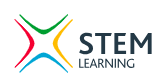 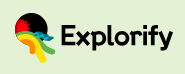 https://www.stem.org.uk/primary          https://explorify.uk/en/activitiesUseful Science resources. https://www.stem.org.uk/primary          https://explorify.uk/en/activitiesUseful Science resources. https://www.stem.org.uk/primary          https://explorify.uk/en/activitiesUseful Science resources. https://www.stem.org.uk/primary          https://explorify.uk/en/activitiesUseful DT site https://www.heppdt.co.uk/design-technology-project-ideas/Useful art site http://gomersalprimaryschoolart.blogspot.com/2017/06/sketchbook-use.htmlUseful DT site https://www.heppdt.co.uk/design-technology-project-ideas/Useful art site http://gomersalprimaryschoolart.blogspot.com/2017/06/sketchbook-use.htmlUseful DT site https://www.heppdt.co.uk/design-technology-project-ideas/Useful art site http://gomersalprimaryschoolart.blogspot.com/2017/06/sketchbook-use.htmlWeek 1Week 2Week 3Week 3Week 4Week 5Week 5Week 6DesertDesertDesertDesertOceanOceanOceanOceanScienceWhich animals live in the desert?A1 – identify common desert animalsY1 – match animal to their name. Simple sentence to describe. Y2 - Sort and classify into groups (reptile/bird etc.)How are animals different?Describe and compare the structure of a variety of common animalsY1 – sentences to describe reptile (snake) and mammal (camel)Describe skin, legs, ears etc. Y2 – 3 different animals to compare – snake, camel, vulture, How is a camel able to survive in the desert?Research how camels have adapted to hot conditions. How is a camel able to survive in the desert?Research how camels have adapted to hot conditions. Which animals live in the sea?Identify common fish / mammals in the ocean. Y1 – Show different ocean animals. Discuss features. Create picture of chosen animal – write sentences to describe. Y2 –  Who am I riddles. Is everything in the ocean alive?Living / dead / never been alive. Y1 – sorting pictures and real objects. Include plastic / wood / leaves – can be completed as an adult lead discussion. Y2 – Explore sorting objects – write sentences to explain groups. Is everything in the ocean alive?Living / dead / never been alive. Y1 – sorting pictures and real objects. Include plastic / wood / leaves – can be completed as an adult lead discussion. Y2 – Explore sorting objects – write sentences to explain groups. Arctic vs Antarctic ocean?What animals are found in each?VocabularyHabitat, living,  dead, never been alive,  suited, suitable, basic needs, food, food chain, shelter, move, feed, arctic, ocean, desert, reptile, mammal, amphibian, bird, fish, Habitat, living,  dead, never been alive,  suited, suitable, basic needs, food, food chain, shelter, move, feed, arctic, ocean, desert, reptile, mammal, amphibian, bird, fish, Habitat, living,  dead, never been alive,  suited, suitable, basic needs, food, food chain, shelter, move, feed, arctic, ocean, desert, reptile, mammal, amphibian, bird, fish, Habitat, living,  dead, never been alive,  suited, suitable, basic needs, food, food chain, shelter, move, feed, arctic, ocean, desert, reptile, mammal, amphibian, bird, fish, Habitat, living,  dead, never been alive,  suited, suitable, basic needs, food, food chain, shelter, move, feed, arctic, ocean, desert, reptile, mammal, amphibian, bird, fish, Habitat, living,  dead, never been alive,  suited, suitable, basic needs, food, food chain, shelter, move, feed, arctic, ocean, desert, reptile, mammal, amphibian, bird, fish, Habitat, living,  dead, never been alive,  suited, suitable, basic needs, food, food chain, shelter, move, feed, arctic, ocean, desert, reptile, mammal, amphibian, bird, fish, Habitat, living,  dead, never been alive,  suited, suitable, basic needs, food, food chain, shelter, move, feed, arctic, ocean, desert, reptile, mammal, amphibian, bird, fish, HumanitiesWhat is an explorer?Where can we find a desert?Y1- Name and label the seven continentsY2- name and label seven continents- find the UK, which continent do we live in? Label the EquatorWho has been to the desert? Ibn Battuta- Need to add to timeline.Y1- How did he travel? Why? Where did he travel to? Plot out the route.Y2- How did he travel? Why? plot out route and calculate how far he travelledWhere have we travelled?Y1- Draw a picture of somewhere we have travelled and write a sentence.Y2- Make a travel brochure about somewhere they have been Where have we travelled?Y1- Draw a picture of somewhere we have travelled and write a sentence.Y2- Make a travel brochure about somewhere they have been Where in the world are the oceans?Y1- Name and label the five seas- add to world map.Y2- Find and label five oceans, which one do are we near? Who is Jacques Cousteau?His life. Aqualung invention. Calypso boat. Who is Jacques Cousteau?His life. Aqualung invention. Calypso boat. Why is Jacques Cousteau important?Look at ocean pollution  and how he helped clean up the ocean. VocabularyArtWho is Julie Perrot and what is her artwork like?Sketch book workWhat media is best used for my space picture?Shaving foam, pastels, chalkWhat media is best used for my space picture?Shaving foam, pastels, chalkWhat media is best used for my space picture?Shaving foam, pastels, chalkWhat will my Julie Perrot inspire artwork look like?Final pieceHow do I make a collage?Inuit backgroundHow do I make a collage?Inuit backgroundHow do I make my 3D structure?Inuksuk modelexplore, add materials, effect, sand, glitter, PVA glue, shaving foam, texture, blend, cold colours, warm colours, pastels, crayons, brush, thick, thin, hard, soft, bristles, hairs.explore, add materials, effect, sand, glitter, PVA glue, shaving foam, texture, blend, cold colours, warm colours, pastels, crayons, brush, thick, thin, hard, soft, bristles, hairs.explore, add materials, effect, sand, glitter, PVA glue, shaving foam, texture, blend, cold colours, warm colours, pastels, crayons, brush, thick, thin, hard, soft, bristles, hairs.explore, add materials, effect, sand, glitter, PVA glue, shaving foam, texture, blend, cold colours, warm colours, pastels, crayons, brush, thick, thin, hard, soft, bristles, hairs.explore, add materials, effect, sand, glitter, PVA glue, shaving foam, texture, blend, cold colours, warm colours, pastels, crayons, brush, thick, thin, hard, soft, bristles, hairs.Collage, overlap, overlay, construct, pattern, join, build, place, sculpture, natural, 3-D,Collage, overlap, overlay, construct, pattern, join, build, place, sculpture, natural, 3-D,Collage, overlap, overlay, construct, pattern, join, build, place, sculpture, natural, 3-D,Week 7Week 8Week 8Week 9Week 9Week 10Week 10Week 11Week 11Week 12Week 12ArcticArcticArcticArcticArcticSpaceSpaceSpaceSpaceSpaceSpaceScienceHow do polar bears survive in the Arctic?Research how polar bears have adapted to cold weather.How do people keep warm in the Arctic?Carry out a fair test. Y1 – groups adult led?Y2 – pairs – predict and complete. What material would keep me warmest in the arctic? Ice cube investigation. Test 3-5 materialsHow do people keep warm in the Arctic?Carry out a fair test. Y1 – groups adult led?Y2 – pairs – predict and complete. What material would keep me warmest in the arctic? Ice cube investigation. Test 3-5 materialsWhat is the difference between a carnivore and a herbivore?carnivores/herbivores/ omnivoresY1 – sort animals based on what they eat. (meat / plants)Y2 – Sort animals into 3 types.What is the difference between a carnivore and a herbivore?carnivores/herbivores/ omnivoresY1 – sort animals based on what they eat. (meat / plants)Y2 – Sort animals into 3 types.What is a food chain?Food chainsIntroduce food chains. Y1 – choose 1 habitat covered. Discuss and children to sequence pictures to create food chain. (include a plant and sun) Y2 – choose an animal we have learnt. Research diet and create food chain. What is a food chain?Food chainsIntroduce food chains. Y1 – choose 1 habitat covered. Discuss and children to sequence pictures to create food chain. (include a plant and sun) Y2 – choose an animal we have learnt. Research diet and create food chain. How do different animals look after their babies?Animals and their offspring.Y1 - Observe how animals change over time. Write simple sentences. Y2 - Y1 - Observe how animals change over time. Write explanation sentences. How do different animals look after their babies?Animals and their offspring.Y1 - Observe how animals change over time. Write simple sentences. Y2 - Y1 - Observe how animals change over time. Write explanation sentences. Can animals live in any habitat?Animals in their habit Show pictures of various animals – sort them into their habitat based on what we have learnt. Can animals live in any habitat?Animals in their habit Show pictures of various animals – sort them into their habitat based on what we have learnt. VocabularyHabitat, suited, suitable, basic needs, food, food chain, shelter, move, feed, arctic, ocean, desert, reptile, mammal, amphibian, bird, fish, carnivore, omnivore, herbivore, offspring, Habitat, suited, suitable, basic needs, food, food chain, shelter, move, feed, arctic, ocean, desert, reptile, mammal, amphibian, bird, fish, carnivore, omnivore, herbivore, offspring, Habitat, suited, suitable, basic needs, food, food chain, shelter, move, feed, arctic, ocean, desert, reptile, mammal, amphibian, bird, fish, carnivore, omnivore, herbivore, offspring, Habitat, suited, suitable, basic needs, food, food chain, shelter, move, feed, arctic, ocean, desert, reptile, mammal, amphibian, bird, fish, carnivore, omnivore, herbivore, offspring, Habitat, suited, suitable, basic needs, food, food chain, shelter, move, feed, arctic, ocean, desert, reptile, mammal, amphibian, bird, fish, carnivore, omnivore, herbivore, offspring, Habitat, suited, suitable, basic needs, food, food chain, shelter, move, feed, arctic, ocean, desert, reptile, mammal, amphibian, bird, fish, carnivore, omnivore, herbivore, offspring, Habitat, suited, suitable, basic needs, food, food chain, shelter, move, feed, arctic, ocean, desert, reptile, mammal, amphibian, bird, fish, carnivore, omnivore, herbivore, offspring, Habitat, suited, suitable, basic needs, food, food chain, shelter, move, feed, arctic, ocean, desert, reptile, mammal, amphibian, bird, fish, carnivore, omnivore, herbivore, offspring, Habitat, suited, suitable, basic needs, food, food chain, shelter, move, feed, arctic, ocean, desert, reptile, mammal, amphibian, bird, fish, carnivore, omnivore, herbivore, offspring, Habitat, suited, suitable, basic needs, food, food chain, shelter, move, feed, arctic, ocean, desert, reptile, mammal, amphibian, bird, fish, carnivore, omnivore, herbivore, offspring, Habitat, suited, suitable, basic needs, food, food chain, shelter, move, feed, arctic, ocean, desert, reptile, mammal, amphibian, bird, fish, carnivore, omnivore, herbivore, offspring, HumanitiesWhere is the Arctic Circle?Location on map. Identify which countries in it. Where is the Arctic Circle?Location on map. Identify which countries in it. What is it like in the Arctic Circle?DaylightIntroducing Inuit people. What is it like in the Arctic Circle?DaylightIntroducing Inuit people. How do people survive in the Arctic circle?Inuit people – compare houses, food, clothing to ours. How do people survive in the Arctic circle?Inuit people – compare houses, food, clothing to ours. Have humans been to space? Y1- Introducing Neil Armstrong. Y2- Space Race – First man on the moon. Have humans been to space? Y1- Introducing Neil Armstrong. Y2- Space Race – First man on the moon. How do you become an astronaut?Discuss astronaut training. Complete circuits in P.EY2 – write instructions. How do you become an astronaut?Discuss astronaut training. Complete circuits in P.EY2 – write instructions. How do you get to Space?Make rockets. Have rocket races. VocabularyArctic, tundra, Inuit, indigenous, igloo, astronaut, mission, orbit, Arctic, tundra, Inuit, indigenous, igloo, astronaut, mission, orbit, Arctic, tundra, Inuit, indigenous, igloo, astronaut, mission, orbit, Arctic, tundra, Inuit, indigenous, igloo, astronaut, mission, orbit, Arctic, tundra, Inuit, indigenous, igloo, astronaut, mission, orbit, Arctic, tundra, Inuit, indigenous, igloo, astronaut, mission, orbit, Arctic, tundra, Inuit, indigenous, igloo, astronaut, mission, orbit, Arctic, tundra, Inuit, indigenous, igloo, astronaut, mission, orbit, Arctic, tundra, Inuit, indigenous, igloo, astronaut, mission, orbit, Arctic, tundra, Inuit, indigenous, igloo, astronaut, mission, orbit, Arctic, tundra, Inuit, indigenous, igloo, astronaut, mission, orbit, DT What are explorer belts and what will mine look like?DesignWhat are explorer belts and what will mine look like?DesignWhat sewing stitches do I need to learn?Skills and techniqueWhat sewing stitches do I need to learn?Skills and techniqueWhat sewing stitches do I need to learn?Skills and techniqueWhat sewing stitches do I need to learn?Skills and techniqueWhat sewing stitches do I need to learn?Skills and techniqueWhat sewing stitches do I need to learn?Skills and techniqueMake a purse. Group explorer belt.MakeMake a purse. Group explorer belt.MakeEvaluate as a groupEvaluateVocabularyFabric, needle, thread, knot, stitch, running stitch, over stitch, accurate, pouch, glue, designFabric, needle, thread, knot, stitch, running stitch, over stitch, accurate, pouch, glue, designFabric, needle, thread, knot, stitch, running stitch, over stitch, accurate, pouch, glue, designFabric, needle, thread, knot, stitch, running stitch, over stitch, accurate, pouch, glue, designFabric, needle, thread, knot, stitch, running stitch, over stitch, accurate, pouch, glue, designFabric, needle, thread, knot, stitch, running stitch, over stitch, accurate, pouch, glue, designFabric, needle, thread, knot, stitch, running stitch, over stitch, accurate, pouch, glue, designFabric, needle, thread, knot, stitch, running stitch, over stitch, accurate, pouch, glue, designFabric, needle, thread, knot, stitch, running stitch, over stitch, accurate, pouch, glue, designFabric, needle, thread, knot, stitch, running stitch, over stitch, accurate, pouch, glue, designFabric, needle, thread, knot, stitch, running stitch, over stitch, accurate, pouch, glue, design